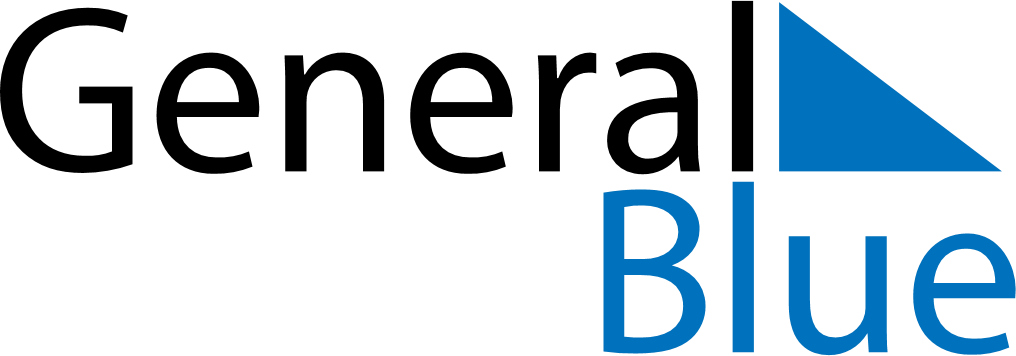 December 2022December 2022December 2022December 2022RomaniaRomaniaRomaniaMondayTuesdayWednesdayThursdayFridaySaturdaySaturdaySunday12334National holiday56789101011Constitution Day12131415161717181920212223242425Christmas Day26272829303131Boxing Day